Масленица. Блины.Члены жюри:1. Николаева О.И. – учитель технологии2. Вишневская С.О. – учитель музыки3. Тимофеева-Козлова Е.А. – учитель истории, руководитель музея школыКритерии оценки:1. Полнота проекта (наличие всех требуемых пунктов проекта)2. Оформление проекта (аккуратность, оригинальность…)3. Содержательность проекта (содержательно, интересно, соответствие теме)4. Результативность (фотоотчет, дегустация)5. Презентация «Масленица. Блины»ИТОГИ7 А класс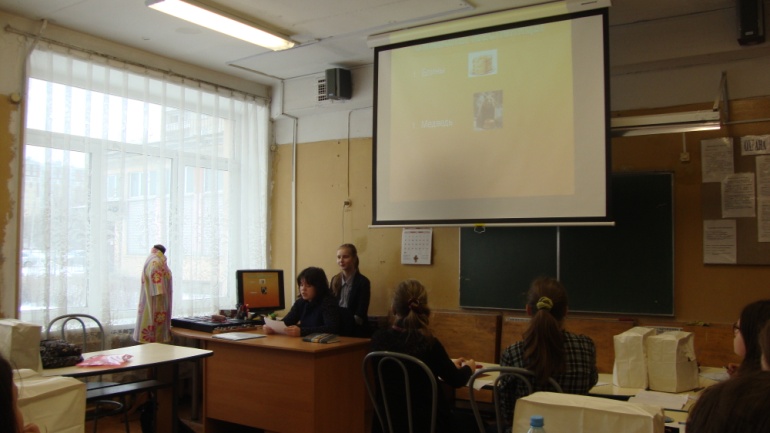 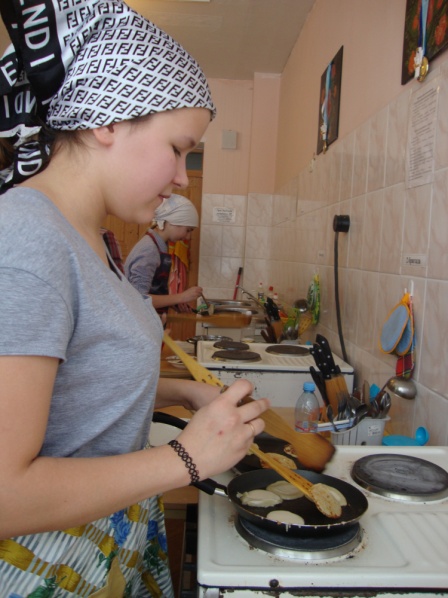 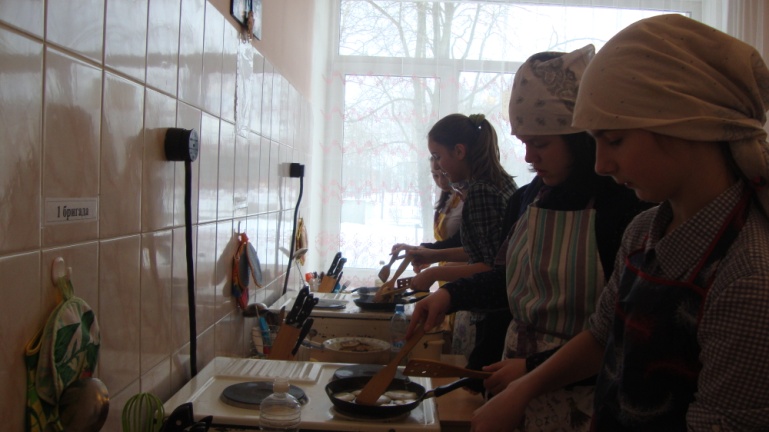 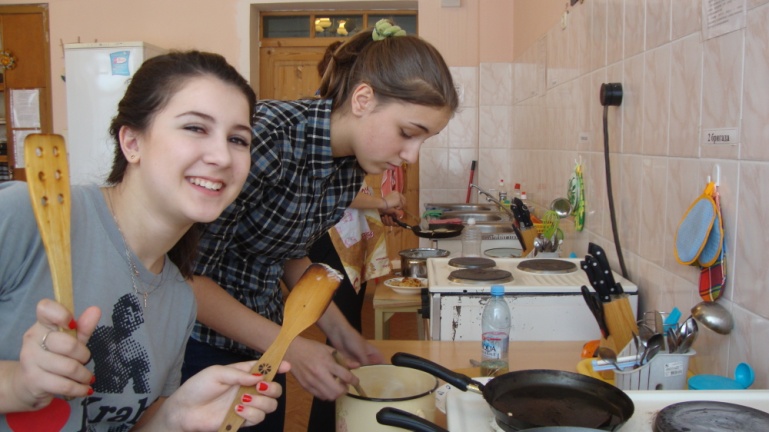 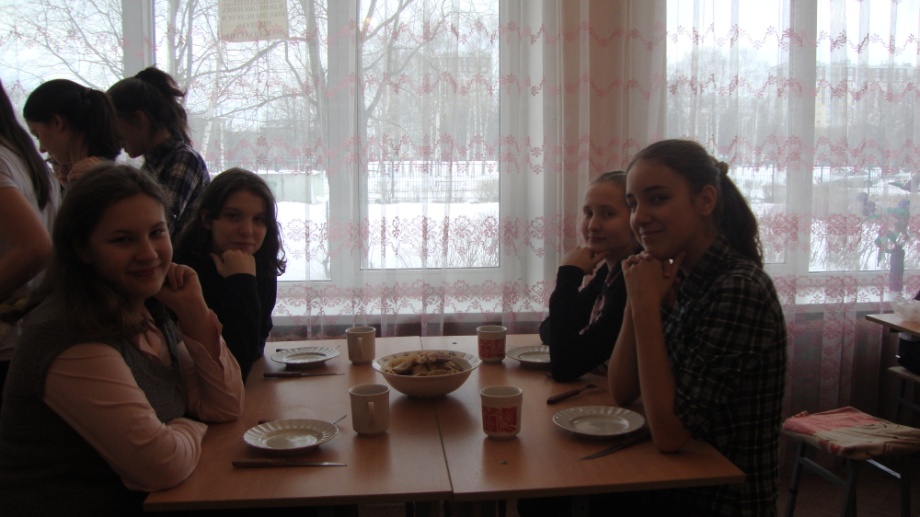 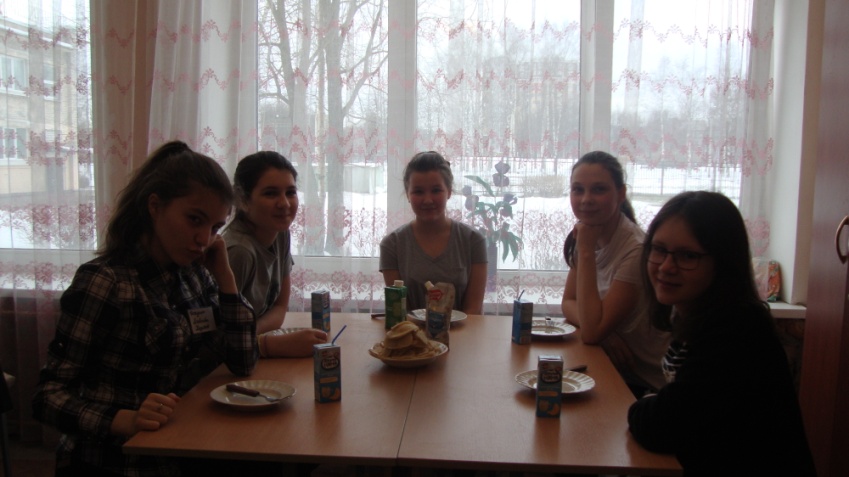 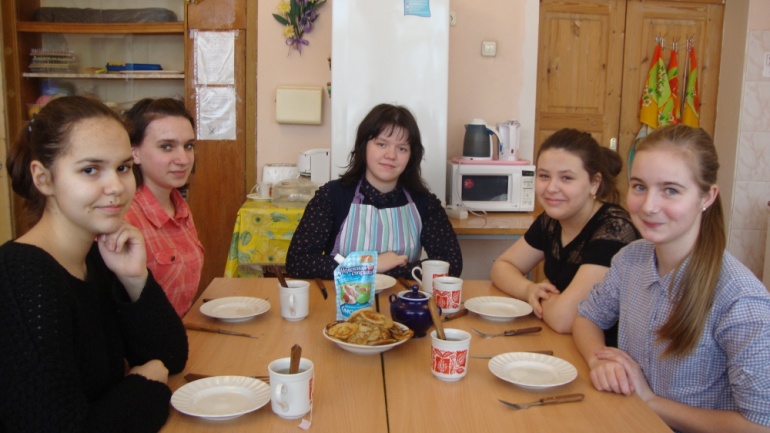 7 Б класс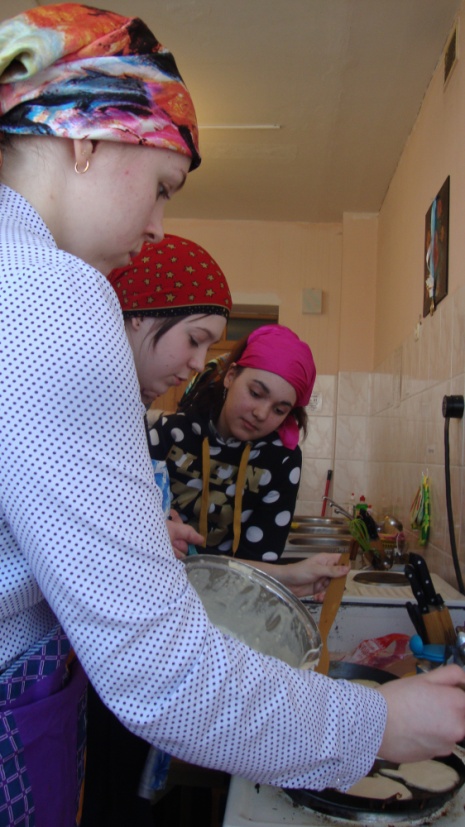 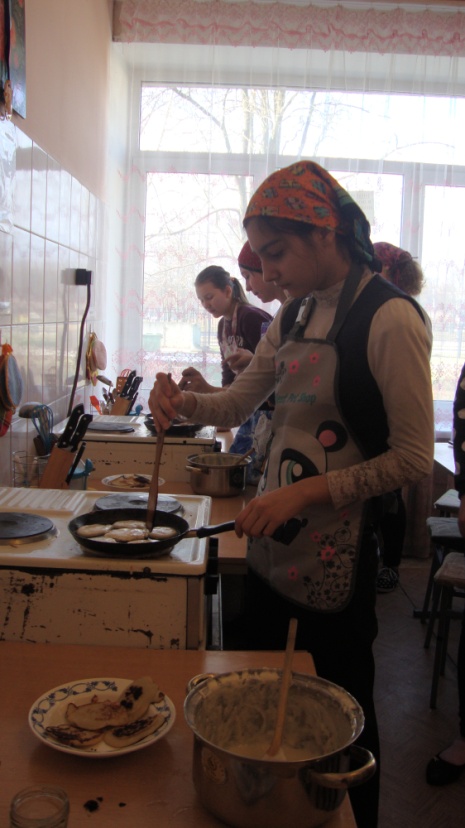 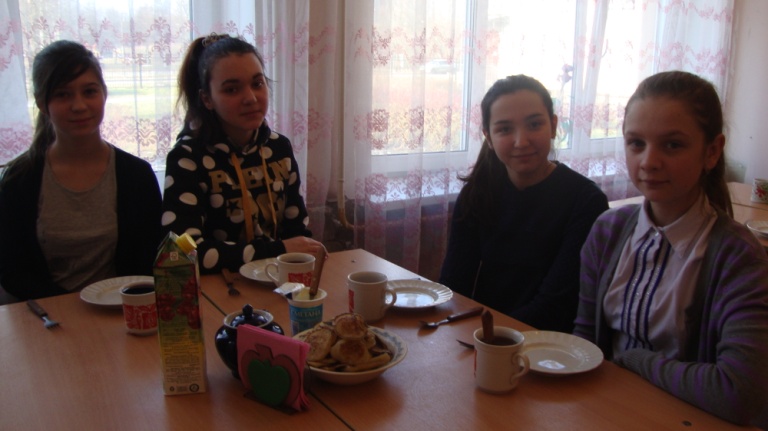 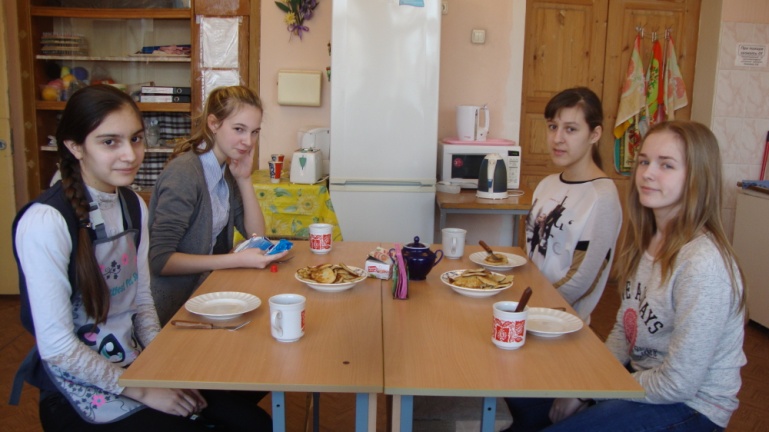 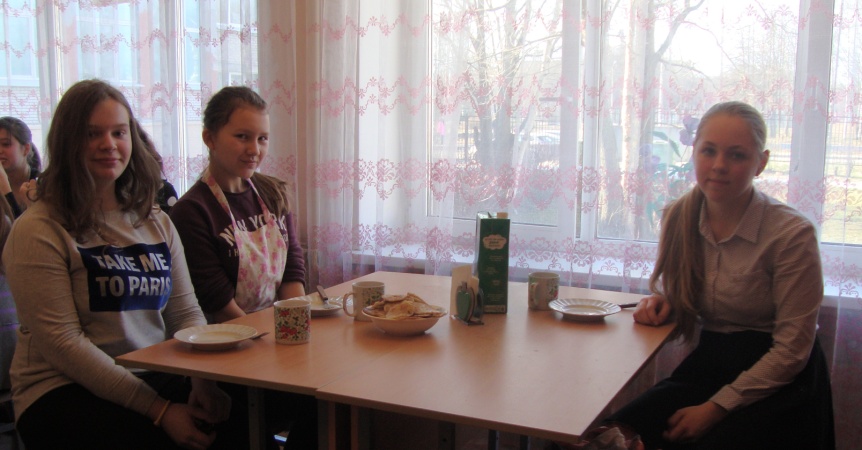 7 В класс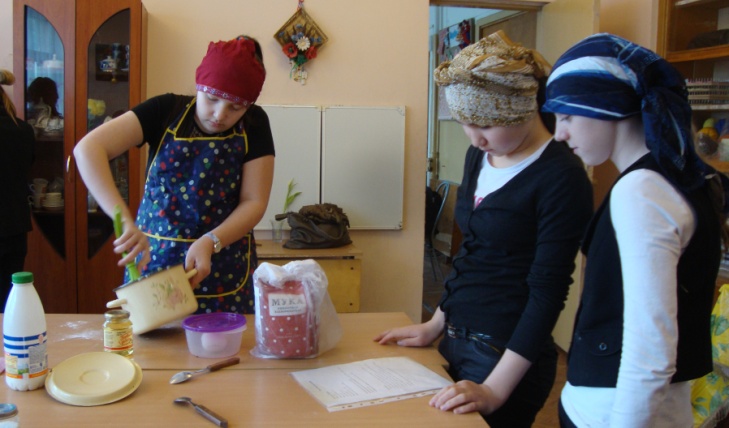 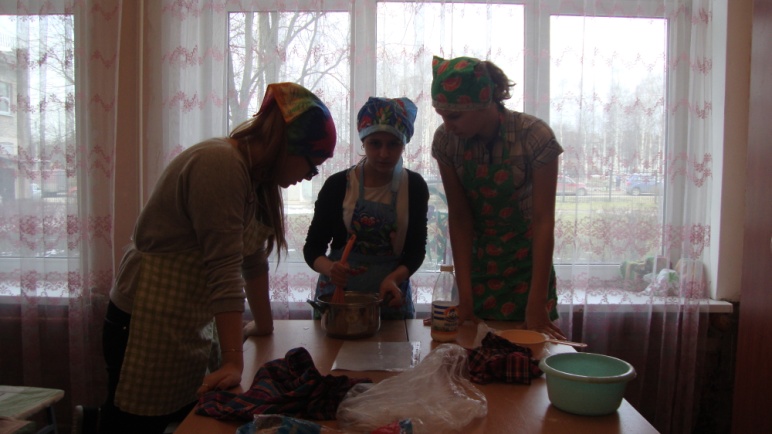 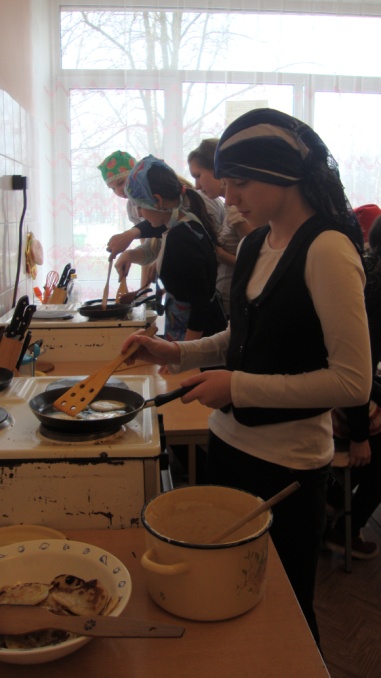 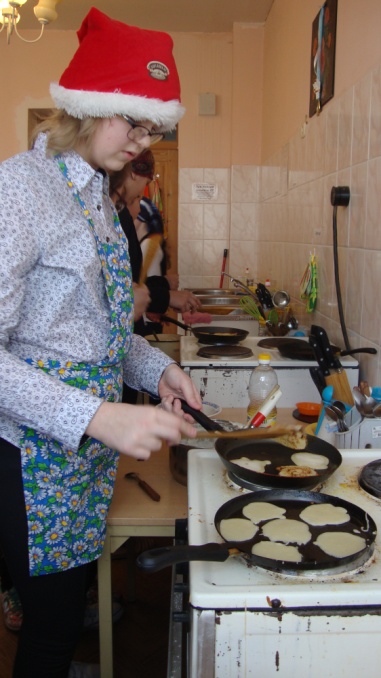 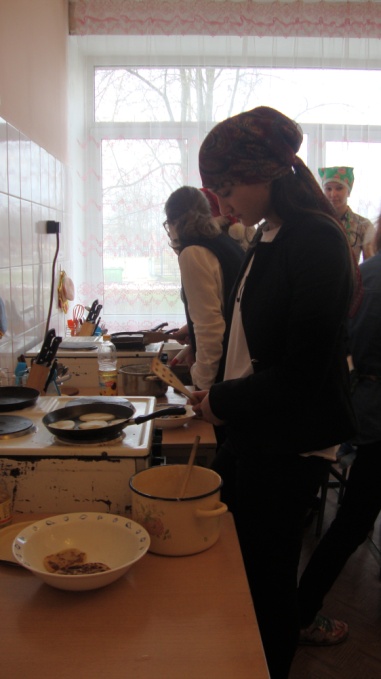 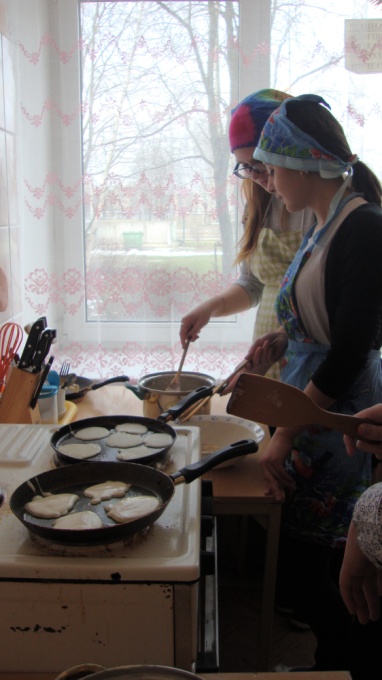 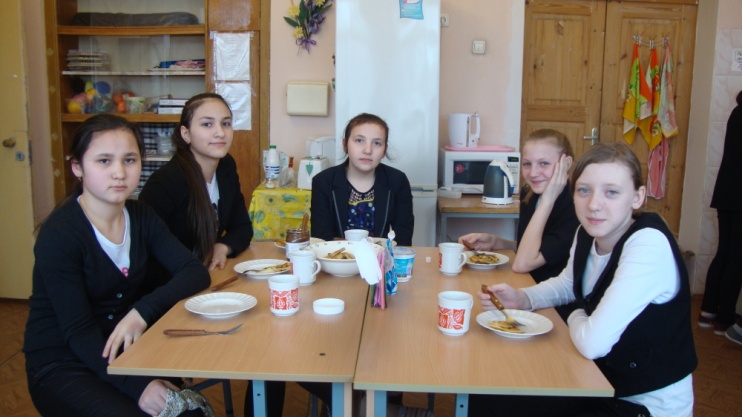 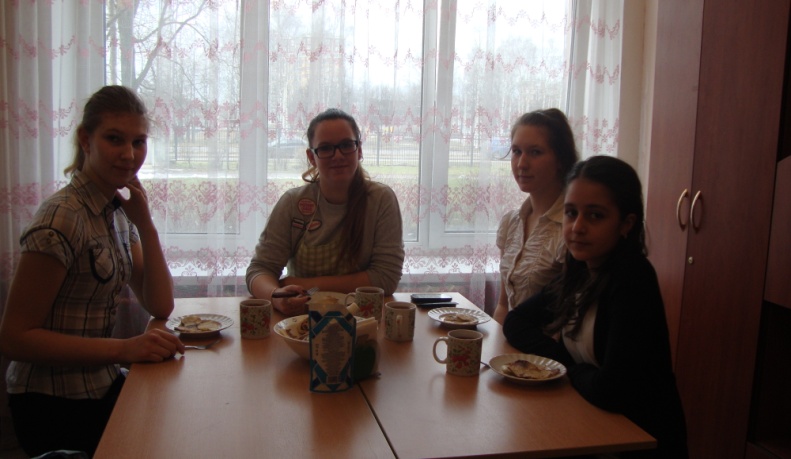 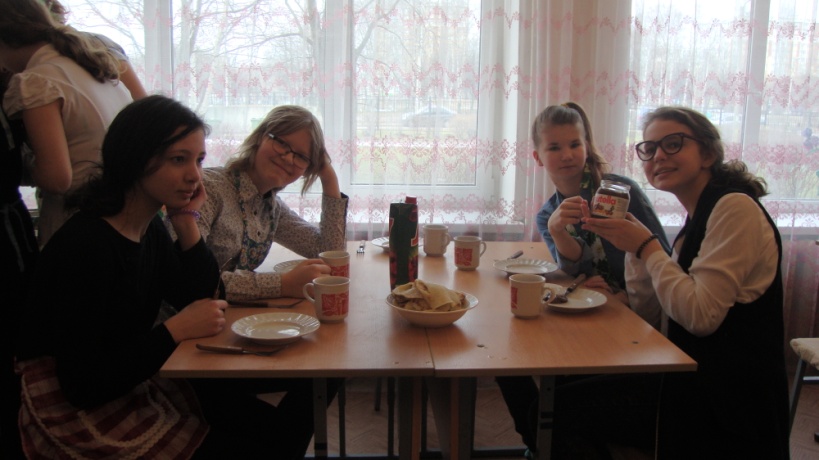 7 Г класс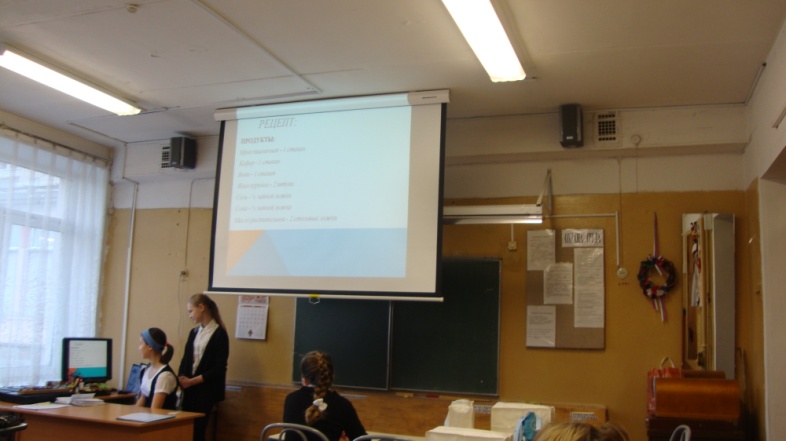 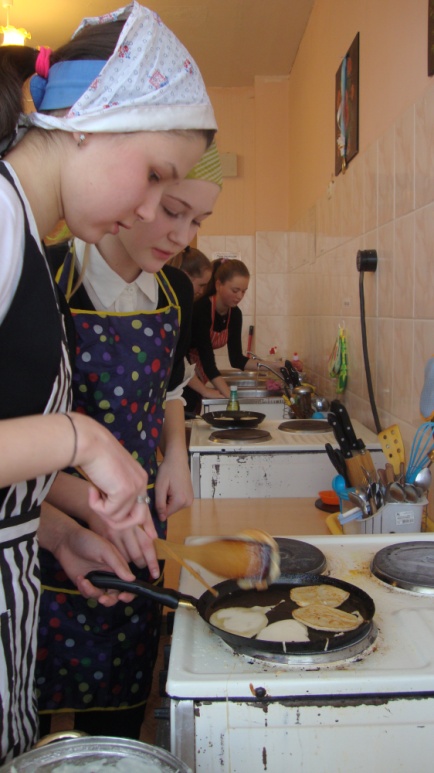 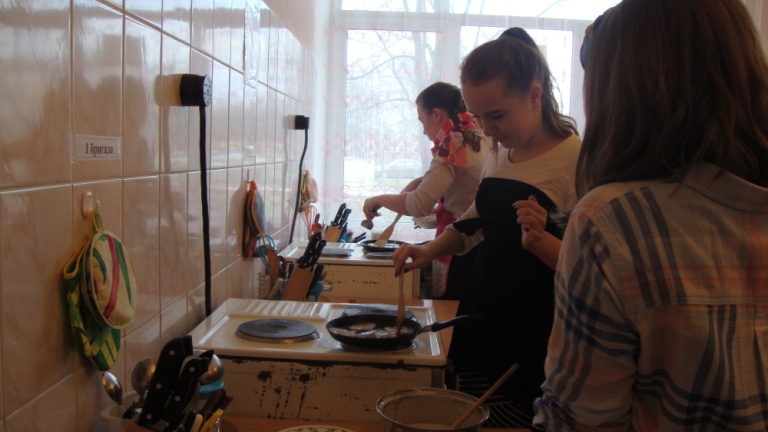 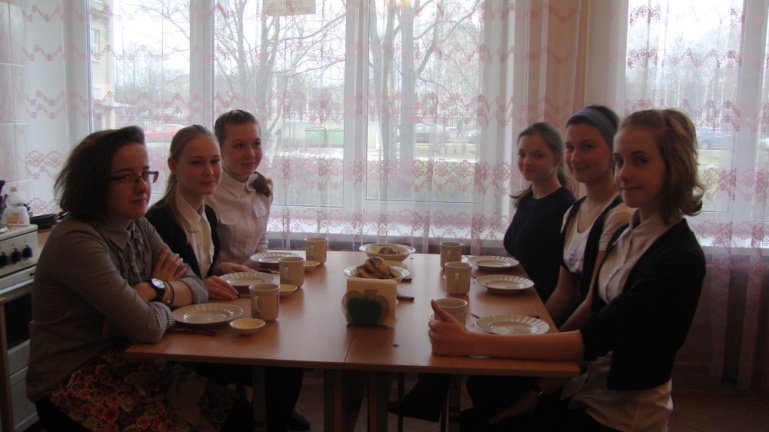 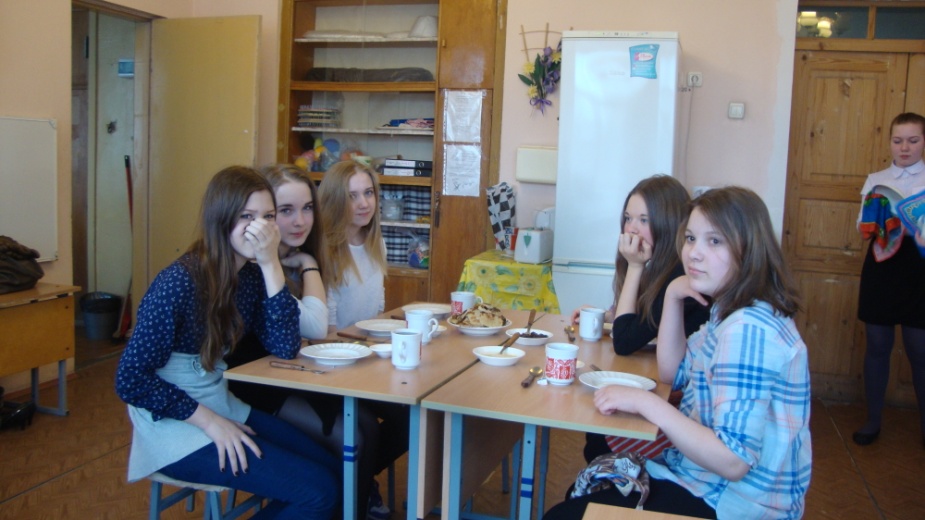 Название проектаКонкурс проектов по технологии среди девочек 7 классов «Масленица. Блины» Дата проведения28 февраля – 14 мартаРабота жюри18 марта – 18 апреляУчастники проекта7А, 7Б, 7В, 7Г классы	Руководители проектаНиколаева Ольга ИвановнаТип проектаТворческо-исследовательскийЦель проектаПовышение интереса к учебному предметуОбучение учащихся проектной деятельности.Обучение учащихся приготовлению блюд к Масленице.Задачи проектаЗнакомство с технологией и формирование практических умений у учащихся изготовления выпечки из жидкого теста – оладий или блинов. Формирование навыков сбора и обработки информации, материалов.Формирование позитивного отношения к работе.Развитие умения планировать, систематизировать, выбирать, делать выводы, проводить анализ и самоанализ.Воспитание творческой личности.Учебные дисциплины, участвующие в проектеТехнология (раздел кулинария), информатика, экономика, историяЭтапы проектаКраткое описание деятельность участников проекта1. ПодготовительныйОбсуждение проблемы, постановка целей и задачПланирование этапов деятельностиРаспределение работы письменной части коллективного проекта.Распределение продуктов, необходимых для приготовления оладий.2. Поисково-исследовательскийПоисково-исследовательская работа (сбор исторических материалов, материалов  про масленицу, различных рецептов, знакомство с различными технологиями приготовления блинов, оладий).Разработка творческих заданий3. ПрактическийСамостоятельное проведение теоретической части урока с  представлением собственной презентации на тему «Масленица. Блины». Выполнение и оформление собственной части коллективного проектаПриготовление блюд.4. Аналитический Экономический расчет, его обоснование.Анализ готовых проектов, выпечных изделий, самоанализ5. Презентация проектаДегустация кулинарных блюдФотоотчет,  отчет на сайт школы.Письменный отчет коллективного проекта6. РефлексияФотоотчет,  отчет на сайт школы.7 А7 Б7 В7 Г32383631